Publicado en Madrid el 11/05/2021 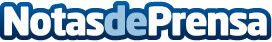 8 de cada 10 participantes en programas de recolocación encuentran de nuevo trabajo en menos de un añoLHH, la consultora del Grupo Adecco especializada en el acompañamiento de las organizaciones en sus procesos de transformación (‘Workforce Tansformation’), ha analizado en profundidad sus programas de recolocación en el XV Informe LHH sobre Outplacement mediante el estudio de los casi 5.000 candidatos que han atendido durante 2020Datos de contacto:Adecco+34914325630Nota de prensa publicada en: https://www.notasdeprensa.es/8-de-cada-10-participantes-en-programas-de Categorias: Nacional Finanzas Sociedad Emprendedores Recursos humanos Otras Industrias http://www.notasdeprensa.es